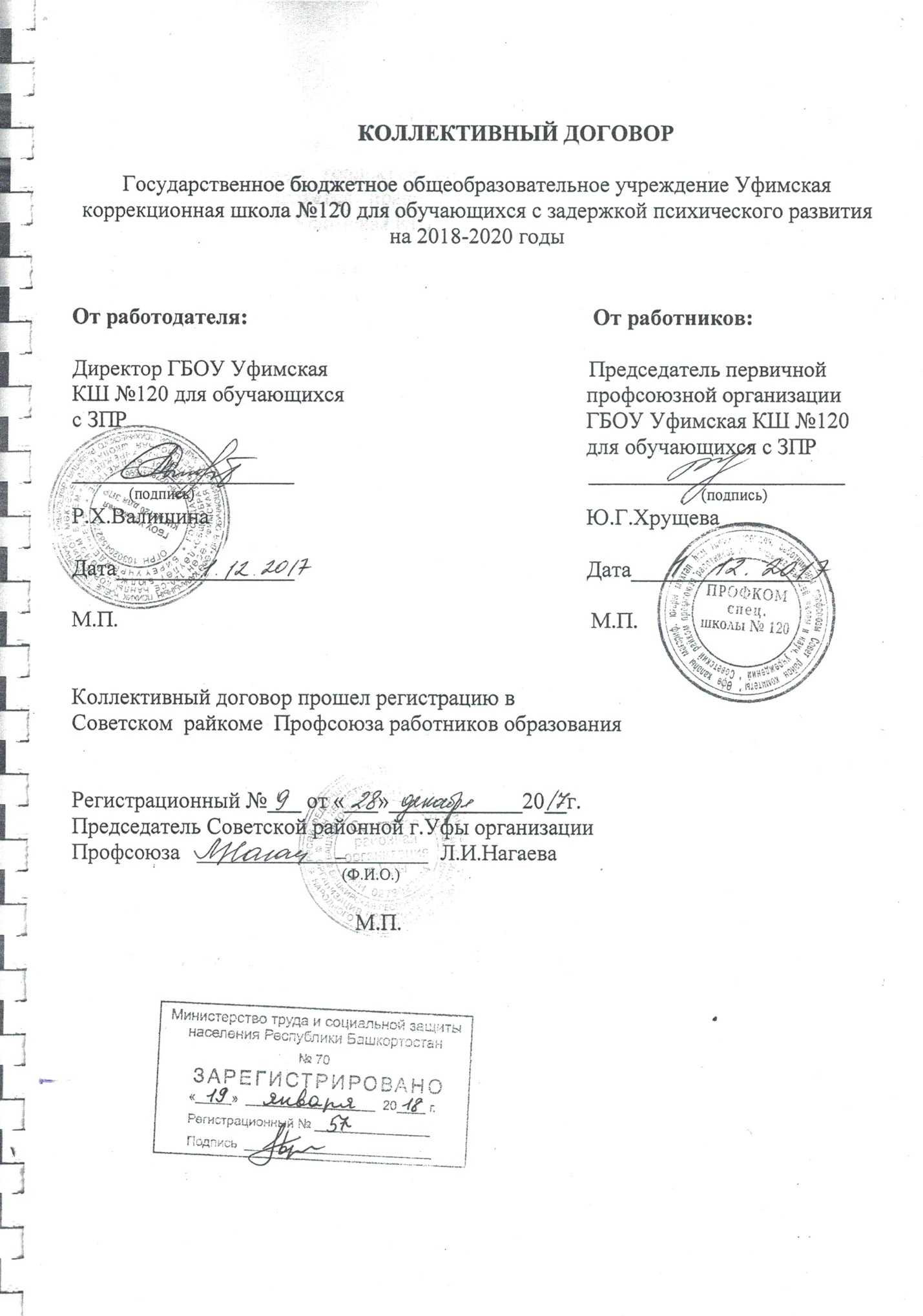 I. ОБЩИЕ ПОЛОЖЕНИЯ1.1. Настоящий коллективный договор заключен между работодателем и работниками и является правовым актом, регулирующим социально-трудовые отношения в ГБОУ Уфимская коррекционная школа №120 VII вида             1.2. Коллективный договор заключен в соответствии с Трудовым кодексом РФ (далее – ТК РФ), иными законодательными  и нормативными правовыми актами  с целью определения взаимных обязательств работников и работодателя по защите социальных, трудовых, профессиональных прав и интересов работников образовательного учреждения (далее – учреждение (организация)) и установлению дополнительных социально-экономических, правовых и профессиональных гарантий, льгот и преимуществ для работников, а также по созданию более благоприятных условий труда по сравнению с установленными законами, иными нормативными правовыми актами, Отраслевым соглашением между Башкирским рескомом Профсоюза работников народного образования и науки РФ и Министерством образования Республики Башкортостан на 2015-2017 годы. 1.3. Сторонами коллективного договора являются: работники  учреждения в лице их представителя – первичной профсоюзной организации в лице председателя выборного органа первичной профсоюзной организации (далее – профком)  Хрущевой Юлии Геннадьевны.работодатель (образовательное учреждение) в лице его представителя – руководителя учреждения  Валишиной Разины Хатмулловны (далее – работодатель).                                                                                                 1.4. Действие настоящего коллективного договора распространяется на всех работников учреждения, в том числе заключивших трудовой договор о работе по совместительству.1.5. Работодатель обязан ознакомить под роспись с текстом коллективного договора всех работников образовательного учреждения в течение _7_ дней после его подписания.1.6. Коллективный договор сохраняет свое действие в случае изменения наименования учреждения, расторжения трудового договора с руководителем учреждения.1.7. При реорганизации (слиянии, присоединении, разделении, выделении, преобразовании), изменении типа учреждения коллективный договор сохраняет свое действие в течение всего срока его действия или до внесения в него изменений, дополнений.1.8. При смене формы собственности учреждения коллективный договор сохраняет свое действие в течение трех месяцев со дня перехода прав собственности.1.9. При ликвидации учреждения коллективный договор сохраняет свое действие в течение всего срока ее проведения. 1.10. Коллективный договор учреждения не может содержать условий, снижающих уровень прав и гарантий работников, установленный трудовым законодательством, отраслевым территориальным соглашением, Отраслевым соглашением между Башкирским рескомом Профсоюза работников народного образования и науки РФ и Министерством образования Республики Башкортостан. Условия коллективного договора, ухудшающие положение работников по сравнению с вышеназванными документами, недействительны и не подлежат применению.1.11. Регистрация коллективного договора в территориальном органе Министерства труда и социальной защиты населения РБ осуществляется после правовой экспертизы и регистрации в вышестоящем профсоюзном органе.1.12. В течение срока действия коллективного договора ни одна из сторон не вправе прекратить в одностороннем порядке выполнение принятых на себя обязательств.1.13. В течение срока действия коллективного договора стороны вправе вносить в него дополнения и изменения на основе взаимной договоренности без созыва общего собрания работников в установленном законом порядке (ст.44 ТК РФ). Вносимые изменения и дополнения в текст коллективного договора не могут ухудшать положение работников по сравнению с законодательством Российской Федерации, Республики Башкортостан и положениями прежнего коллективного договора.1.14. Все спорные вопросы по толкованию и реализации положений коллективного договора решаются сторонами.1.15. В соответствии с действующим законодательством работодатель или лицо, его представляющее, несет ответственность за уклонение от участия в переговорах, нарушение или невыполнение обязательств, принятых в соответствии с коллективным договором, не предоставление информации, необходимой для проведения коллективных переговоров и осуществления контроля за соблюдением коллективного договора, другие противоправные действия (бездействия).  1.16. Стороны коллективного договора обязуются проводить обсуждение итогов выполнения коллективного договора на общем собрании работников не реже двух раз в год.  1.17. Нормативные акты учреждения, содержащие нормы трудового права, являющиеся приложением к данному коллективному договору, являются его неотъемлемой частью. Изменение и дополнение приложений производятся в порядке, установленном Трудовым кодексом РФ для заключения коллективного договора, либо в порядке, установленном данным коллективным договором. 1.18 Работодатель обязуется обеспечить гласность содержания и выполнения условий коллективного договора.1.19. Настоящий коллективный договор вступает в силу с момента его подписания сторонами  и действует по 31.12.2017 г. включительно.           1.20. Любая из сторон имеет право направить другой стороне предложение о заключении нового коллективного договора или о продлении действующего на срок до трех лет, которое осуществляется в порядке, аналогичном порядку внесения изменений и дополнений в коллективный договор.II. СОЦИАЛЬНОЕ ПАРТНЕРСТВО И КООРДИНАЦИЯ ДЕЙСТВИЙ        СТОРОН КОЛЛЕКТИВНОГО ДОГОВОРА2.1. В целях развития социального партнерства стороны обязуются:2.1.1. Строить свои взаимоотношения на основе принципов социального партнерства, коллективно-договорного регулирования социально-трудовых отношений, государственно-общественного управления образованием, соблюдать определенные настоящим договором обязательства и договоренности.2.1.2. Проводить взаимные консультации (переговоры) по вопросам регулирования трудовых правоотношений, обеспечения гарантий социально-трудовых прав работников, совершенствования локальной нормативной правовой базы и другим социально значимым вопросам.  2.1.3. Обеспечивать участие представителей другой стороны коллективного договора в работе своих руководящих органов при рассмотрении вопросов, связанных с содержанием коллективного договора и его выполнением; предоставлять другой стороне полную, достоверную и своевременную информацию о принимаемых решениях, затрагивающих социальные, трудовые, профессиональные права и интересы работников.2.1.4.  Использовать возможности переговорного процесса с целью учета интересов сторон, предотвращения коллективных трудовых споров и социальной напряженности в коллективе работников учреждения. 2.2. Работодатель обязуется:2.2.1. Предоставлять профкому по его запросу информацию о численности, составе работников, условиях оплаты труда, объеме задолженности по выплате заработной платы, показателях по условиям и охране труда, планированию и проведению мероприятий по массовому сокращению численности (штатов) работников  (увольнение 10 и более процентов работников в течение 90 календарных дней) и другую информацию. 2.2.2.  Привлекать членов профкома для осуществления контроля за правильностью расходования фонда оплаты труда, в том числе фонда стимулирования, внебюджетного фонда. 2.2.3.  Обеспечивать:участие профкома в работе органов управления учреждением (попечительский, управляющий советы и др.), как по вопросам принятия локальных нормативных актов, содержащих нормы трудового права и затрагивающих интересы работников, так и относящихся к деятельности учреждения в целом;осуществление мероприятий по внесению изменений и дополнений в устав учреждения в связи с изменением типа учреждения с обязательным участием работников, включая закрепление в уставе порядка принятия решения о назначении представителя работников (члена профкома) автономного учреждения членом наблюдательного совета.2.2.4. Своевременно выполнять предписания надзорных и контрольных органов и представления профсоюзных органов по устранению нарушений законодательства о труде, иных нормативных правовых актов, содержащих нормы трудового права.   2.3. Взаимодействие работодателя с выборным органом первичной профсоюзной организации осуществляется посредством:учета мотивированного мнения профкома в порядке, установленном статьями 372 и 373 ТК РФ;согласования (письменного) при принятии решений руководителем образовательного учреждения с профкомом после проведения взаимных консультаций в целях достижения единого мнения сторон.2.4. С учетом мнения профкома производится:-	установление системы оплаты труда работников, включая порядок стимулирования труда в учреждении (ст. 144 ТК РФ);принятие правил внутреннего трудового распорядка (ст. 190 ТК РФ);составление графиков сменности (ст. 103 ТК РФ);установление сроков выплаты заработной платы работникам (ст. 136 ТК РФ);привлечение к сверхурочным работам (ст. 99 ТК РФ);привлечение к работе в выходные и нерабочие праздничные дни (ст. 113 ТК РФ);установление очередности предоставления отпусков (ст. 123 ТК РФ);принятие решений о режиме работы в каникулярный период и период отмены образовательного процесса по санитарно-эпидемиологическим, климатическим и другим основаниям (ст. 100 ТК РФ);принятие решения о временном введении режима неполного рабочего времени при угрозе массовых увольнений и его отмены (ст. 180 ТК РФ);утверждение формы расчетного листка (ст. 136 ТК РФ);определение форм подготовки работников и дополнительного профессионального образования работников, перечень необходимых профессий и специальностей (ст. 196 ТК РФ);определение сроков проведения специальной оценки условий труда (ст. 22 ТК РФ);формирование аттестационной комиссии в образовательном учреждении (ст. 82 ТК РФ);формирование комиссии по урегулированию споров между участниками образовательных отношений;принятие локальных нормативных актов учреждения, закрепляющих нормы профессиональной этики педагогических работников;изменение условий труда (ст. 74 ТК РФ). 2.5.	С учетом мотивированного мнения профкома производится расторжение трудового договора с работниками, являющимися членами Профсоюза, по следующим основаниям:сокращение численности или штата работников учреждения (статьи 81, 82, 373 ТК РФ);несоответствие работника занимаемой должности или выполняемой работе вследствие недостаточной квалификации, подтвержденной результатами аттестации (статьи 81, 82, 373 ТК РФ);- неоднократное неисполнение работником без уважительных причин трудовых обязанностей, если он имеет дисциплинарное взыскание (статьи 81, 82, 373 ТК РФ);- повторное в течение одного года грубое нарушение устава учреждения (п. 1 ст. 336 ТК РФ);- совершение работником, выполняющим воспитательные функции, аморального проступка, несовместимого с продолжением данной работы (п. 8 ч. 1 статьи 81 ТК РФ);- применение, в том числе однократное, методов воспитания, связанных с физическим и (или) психическим насилием над личностью обучающегося (п. 2 ст. 336 ТК РФ).2.6.	По согласованию с профкомом производится:установление перечня должностей работников с ненормированным рабочим днем (ст. 101 ТК РФ);представление к присвоению почетных званий (ст. 191 ТК РФ);представление к награждению отраслевыми наградами и иными наградами (ст. 191 ТК РФ);установление размеров повышенной заработной платы за вредные и (или) опасные и иные особые условия труда (ст. 147 ТК РФ);установление размеров повышения заработной платы в ночное время (ст. 154 ТК РФ);распределение учебной нагрузки (ст. 100 ТК РФ);утверждение расписания занятий (ст. 100 ТК РФ);установление, изменение размеров выплат стимулирующего характера (статьи 135, 144 ТК РФ); распределение премиальных выплат и использование фонда экономии заработной платы (статьи 135, 144 ТК РФ). 2.7. Профком обязуется: 2.7.1. Способствовать реализации настоящего коллективного договора, сохранению социальной стабильности в трудовом коллективе, укреплению трудовой дисциплины, строить свои взаимоотношения с работодателем на принципах социального партнерства.2.7.2. Разъяснять работникам положения коллективного договора. 2.7.3. Представлять, выражать и защищать социальные, трудовые, профессиональные права и интересы работников – членов Профсоюза учреждения в муниципальных и других органах, в комиссии по трудовым спорам и суде. Представлять во взаимоотношениях с работодателем интересы работников, не являющихся членами Профсоюза, в случае, если они уполномочили профком представлять их интересы и перечисляют ежемесячно денежные средства из заработной платы на счет первичной профсоюзной организации. 2.7.4. Осуществлять контроль за: - выполнением работодателем норм трудового права, условий коллективного договора; - охраной труда в образовательном учреждении;               - правильностью и своевременностью предоставления работникам отпусков и их оплаты;         - правильностью ведения и хранения трудовых книжек работников, за своевременностью внесения в них записей, в том числе при установлении квалификационных категорий по результатам аттестации работников;               - соблюдением порядка аттестации педагогических работников учреждения, проводимой в целях подтверждения соответствия занимаемой должности; - своевременным назначением и выплатой работникам пособий по обязательному социальному страхованию (совместно с комиссией по социальному страхованию); - правильностью расходования фонда оплаты труда, в том числе фонда стимулирования, экономии фонда оплаты труда, средств, полученных от приносящей доход деятельности, и др.2.7.5. Добиваться от работодателя приостановки (отмены) управленческих решений, противоречащих законодательству о труде, охране труда, обязательствам коллективного договора, соглашениям, принятия локальных нормативных актов без необходимого согласования с профкомом.        2.7.6. Принимать участие в аттестации работников учреждения на соответствие занимаемой должности, делегируя представителя в состав аттестационной комиссии учреждения.        2.7.7.  Осуществлять проверку правильности удержания и перечисления на счет первичной профсоюзной организации членских профсоюзных взносов.2.7.8. Информировать членов Профсоюза о своей работе, о деятельности выборных профсоюзных органов.        2.7.9. Организовывать физкультурно-оздоровительную и культурно-массовую работу для членов профсоюза и других работников учреждения.        2.7.10.  Ходатайствовать о присвоении почетных званий, представлении к наградам работников учреждения – членов Профсоюза.2.7.11.  Выступать инициатором начала переговоров по заключению коллективного договора на новый срок за три месяца до окончания срока его действия.2.7.12.   Оказывать членам Профсоюза помощь в вопросах применения трудового  законодательства, разрешения индивидуальных и коллективных трудовых споров.2.7.13. Содействовать предотвращению в учреждении коллективных трудовых споров при выполнении обязательств, включенных в настоящий коллективный договор.2.7.14. Организовывать правовой всеобуч для работников учреждения. 2.7.15. Направлять учредителю (собственнику) учреждения заявление о нарушении руководителем учреждения, его заместителями законов и иных нормативных актов о труде, условий коллективного договора, соглашений с требованием о применении мер дисциплинарного взыскания (ст. 195 ТК РФ).2.7.16.  Участвовать совместно с райкомом Профсоюза в организации летнего оздоровления детей работников учреждения и обеспечения их новогодними подарками.2.7.17.   Совместно с работодателем обеспечивать регистрацию работников  в системе персонифицированного учета в системе государственного пенсионного страхования. Контролировать своевременность представления работодателем в пенсионные органы достоверных сведений о  заработке и страховых взносах работников.2.7.18. Оказывать материальную помощь членам Профсоюза в случаях стихийного бедствия, продолжительной болезни, несчастных случаях.2.8. Стороны договорились, что решения по вопросам условий и оплаты труда, изменения их порядка и условий, установления компенсационных, стимулирующих и иных стимулирующих выплат работникам, объема педагогической нагрузки, тарификации, утверждения расписания уроков (занятий) принимаются с учетом мнения (по согласованию) профкома. 2.9. Лица, участвующие в коллективных переговорах, подготовке проекта коллективного договора, освобождаются от основной работы с сохранением среднего заработка на срок, определяемый соглашением сторон, но не более трех месяцев.III. ГАРАНТИИ ПРИ ЗАКЛЮЧЕНИИ, изменении И РАСТОРЖЕНИИ ТРУДОВОГО ДОГОВОРа3.1. Для работников учреждения работодателем является данное образовательное учреждение. 3.2.  Трудовой договор с работником заключается на неопределенный срок в письменной форме.Заключение срочного трудового договора допускается в случаях, когда трудовые отношения не могут быть установлены на неопределенный срок с учетом характера предстоящей работы, условий ее выполнения или интересов работника, а также в случаях, предусмотренных законодательством.    При заключении срочного трудового договора работодатель обязан указать обстоятельства, послужившие основанием для его заключения.3.3. Условия трудового договора, ухудшающие положение работников по сравнению с трудовым законодательством, Республиканским и территориальным отраслевыми соглашениями, настоящим коллективным договором, являются недействительными. 3.4. До подписания трудового договора работодатель обязан ознакомить работника под роспись с Уставом учреждения, правилами внутреннего трудового распорядка, коллективным договором, локальными нормативными актами, непосредственно связанными с трудовой деятельностью работника, а также с принимаемыми впоследствии локальными нормативными актами, непосредственно связанными с их трудовой деятельностью.3.5. Работодатель не вправе требовать от работника выполнения работы, не обусловленной трудовым договором, условия трудового договора не могут ухудшать положение работника по сравнению с действующим трудовым законодательством. 3.6. В трудовой договор включаются обязательные условия, указанные в статье 57 ТК РФ, в том числе условия оплаты труда, включая размеры ставок заработной платы, окладов (должностных окладов) работников, повышающих коэффициентов к ставкам (окладам), выплат компенсационного и стимулирующего характера. 3.7. При включении в трудовой договор дополнительных условий не допускается ухудшение положения работника по сравнению с условиями, установленными трудовым законодательством и иными нормативными правовыми актами, содержащими нормы трудового права, соглашениями, локальными нормативными актами, настоящим  коллективным договором.Изменение определенных сторонами условий трудового договора, в том числе перевод на другую работу, производится только по письменному соглашению сторон трудового договора, за исключением случаев, предусмотренных частями второй и третьей статьи 72.2 и статьей 74 ТК РФ.Временный перевод педагогического работника на другую работу в случаях, предусмотренных  частью 3 статьи 72.2. ТК РФ, возможен только при наличии письменного согласия работника, если режим временной работы предусматривает увеличение рабочего времени работника по сравнению с режимом, установленным по условиям трудового договора.3.8. В трудовом договоре оговаривается объем учебной нагрузки педагогического работника, который может быть изменен только по соглашению сторон трудового договора, за исключением случаев, предусмотренных законодательством.Высвобождающаяся в связи с увольнением педагогических работников учебная нагрузка предлагается, прежде всего, тем педагогическим работникам, учебная нагрузка которых установлена в объеме менее нормы часов за ставку заработной платы.3.9. Испытание при приёме на работу, помимо лиц, указанных в ст.70 ТК РФ, не устанавливается для:педагогических работников, имеющих действующую первую или высшую квалификационную категорию.3.10. Руководитель учреждения в срок не менее чем за два месяца наряду с работниками ставит в известность  профком об организационных или технологических изменениях условий труда, если они влекут за собой изменение обязательных условий трудовых договоров работников.3.11. В случае отсутствия у работодателя другой работы в период отстранения от работы работника, нуждающегося в соответствии с медицинским заключением во временном переводе на другую работу на срок до четырех месяцев, заработная плата работнику начисляется в размере не ниже среднего заработка.3.12. В случае, когда по причинам, связанным с изменением организационных или технологических условий труда (ст.74 ТК РФ) работник не согласен работать в новых условиях, работодатель обязан в письменной форме предложить работнику другую имеющуюся у него работу (вакансии) в т.ч. в других местностях.3.13. Работодатель обязан расторгнуть трудовой договор в срок, указанный в заявлении работника о расторжении трудового договора по собственному желанию  в следующих случаях:переезд работника на новое место жительства;зачисление в образовательную организацию;выход на пенсию;необходимость длительного постоянного ухода за ребенком в возрасте старше трех лет;необходимость ухода за больным или престарелым членом семьи;изменение семейного положения работника;3.14. Увольнение работника по основанию, предусмотренному п.2 или 3 ч.1 ст.81 ТК РФ, допускается, если невозможно перевести работника с его письменного согласия на другую имеющуюся у работодателя работу, в т.ч. в другой местности.3.15. Прекращение трудового договора с работником по основаниям, предусмотренным п.2, 8, 9, 10 или 13 ч.1 ст.83 ТК РФ допускается, если невозможно перевести работника с его письменного согласия на другую имеющуюся у работодателя работу, в т.ч. в другой местности.3.16. Работодатель обязуется:3.16.1. Уведомлять профком в письменной форме о сокращении численности или штата работников не позднее, чем за два месяца до его начала, а в случаях, которые могут повлечь массовое высвобождение, не позднее,  чем за три месяца до его начала (ст.82 ТК РФ). Уведомление должно содержать проекты приказов о сокращении численности или штатов, список сокращаемых должностей и работников, перечень вакансий, предполагаемые варианты трудоустройства.3.16.2. Работникам, получившим уведомление об увольнении по п.1 и п.2 ст. 81 ТК РФ, предоставлять свободное от работы время не менее __4__ часов в неделю для самостоятельного поиска новой работы с сохранением заработной платы.3.16.3. Увольнение членов Профсоюза по инициативе работодателя в связи с ликвидацией учреждения (п. 1 ст. 81 ТК РФ) и сокращением численности или штата (п. 2 ст. 81 ТК РФ), в том числе в связи с проведением оптимизационных мероприятий, производить с учетом мнения профкома (ст.82 ТК РФ).3.17. При сокращении численности или штата работников и при равной производительности труда и квалификации преимущественное право на оставление на работе наряду с основаниями, установленными частью 2 ст.179 ТК РФ, имеют работники:имеющие более длительный стаж работы в данном учреждении;имеющие почетные звания, удостоенные ведомственными знаками отличия и Почетными грамотами;применяющие инновационные методы работы;совмещающие работу с обучением, если обучение (профессиональная подготовка, переподготовка, повышение квалификации) обусловлено заключением дополнительного договора между работником и работодателем или является условием трудового договора;которым до наступления права на получение пенсии (по любым основаниям) осталось менее трех лет;одинокие матери и отцы, воспитывающие детей до 16 лет;родители, имеющие ребенка – инвалида в возрасте до 18 лет;председатели первичных профсоюзных организаций;молодые специалисты, имеющие трудовой стаж менее одного года;3.18. Допускается увольнение женщины в связи с истечением срока трудового договора в период ее беременности, если трудовой договор был заключен на время исполнения обязанностей отсутствующего работника и невозможно с письменного согласия женщины перевести ее до окончания беременности на другую имеющуюся у работодателя работу, в т.ч. в другой местности, которую женщина может выполнять с учетом ее состояния здоровья. 3.19. Работникам, высвобожденным из учреждения в связи с сокращением численности или штата, гарантируется после увольнения сохранение возможности пользоваться на правах работников учреждения услугами культурных, медицинских, спортивно-оздоровительных, дошкольных образовательных учреждений.3.20. Порядок и размеры возмещения расходов работникам, связанных со служебными командировками, определяются нормативными правовыми актами органа местного самоуправления (ч.3 ст.168 ТК РФ).IV. РАБОЧЕЕ ВРЕМЯ И ВРЕМЯ ОТДЫХА4.1. Стороны при регулировании вопросов рабочего времени и времени отдыха работников пришли к соглашению о том, что:4.1.1. В соответствии с требованиями трудового законодательства и иных нормативных правовых актов, содержащих нормы трудового права, а также соглашений, режим рабочего времени и времени отдыха работников учреждения определяется настоящим коллективным договором, правилами внутреннего трудового распорядка, иными локальными нормативными актами, трудовыми договорами, расписанием занятий, графиками работы согласованными с профкомом. 4.1.2. В соответствии с законодательством Российской Федерации для педагогических работников учреждений образования устанавливается сокращенная продолжительность рабочего времени – не более 36 часов в неделю за одну ставку заработной платы (должностного оклада).  4.1.3.  Рабочее время, состоящее из нормируемой части и части рабочего времени, не имеющей четких границ, устанавливается правилами внутреннего трудового распорядка (приложение №_1__), настоящим коллективным договором, иными локальными актами и личными планами работников.4.1.4.  Для руководящих работников, работников из числа административно-хозяйственного, учебно-вспомогательного и обслуживающего персонала учреждения устанавливается нормальная продолжительность рабочего времени - 40 часов в неделю.4.1.5.  Учебная нагрузка на новый учебный год учителей и других работников, ведущих преподавательскую работу помимо основной работы,  устанавливается руководителем учреждения с учетом мнения профкома. Эта работа завершается до окончания учебного года и ухода работников в отпуск для определения классов и учебной нагрузки в новом учебном году.4.1.6. Руководитель должен ознакомить педагогических работников до ухода в очередной отпуск с их учебной нагрузкой на новый учебный год в письменном виде.4.1.7. В случае  изменения объёма учебной нагрузки  на новый учебный год руководитель обязан письменно уведомить педагогического работника не позднее, чем за два месяца до момента изменения учебной нагрузки и внести соответствующие изменения в трудовой договор с работником (дополнительное соглашение к трудовому договору). 4.1.8.  При установлении учителям, для которых данное учреждение является местом основной работы,  учебной нагрузки  на  новый   учебный год, сохраняется ее объем и преемственность преподавания предметов в классах. Объем учебной нагрузки, установленный учителям в начале учебного года,  не может быть уменьшен  по инициативе администрации в текущем учебном году, а также при установлении ее на следующий учебный год, за исключением случаев, указанных в настоящем коллективном договоре.  4.1.9. Объем учебной  нагрузки учителей больше или меньше нормы часов за ставку заработной платы устанавливается только с их письменного согласия.4.1.10. Предоставление преподавательской работы лицам, выполняющим ее помимо основной работы в этом же образовательном учреждении (включая руководителей), а также педагогическим, руководящим и иным работникам других образовательных учреждений, работникам предприятий, учреждений, организаций (включая работников органов управления образованием и методических кабинетов) осуществляется с учетом мнения профкома и при условии, если учителя, для которых данное образовательное учреждение является местом основной работы, обеспечены преподавательской работной по своей специальности в объеме не менее чем на ставку заработной платы.4.1.11. Учебная нагрузка педагогическим работникам, находящимся к началу учебного года в отпуске по уходу за ребенком до достижения им возраста трех лет либо ином отпуске, устанавливается при распределении ее на очередной учебный год на общих основаниях, а затем передается для выполнения другим учителям на период нахождения указанных работников в соответствующих отпусках.4.1.12. Учебная нагрузка на выходные и нерабочие праздничные дни не планируется.4.1.13. Уменьшение или увеличение учебной нагрузки учителя в течение учебного года по сравнению с учебной нагрузкой, оговоренной в трудовом договоре  или приказе руководителя учреждения, возможны только:    а) по взаимному согласию сторон;    б) по инициативе работодателя в случаях:уменьшения количества часов по учебным планам и программам, сокращения количества классов (групп);восстановления (по решению суда) на работе работника, ранее выполнявшего эту учебную нагрузку;возвращения на работу работника, прервавшего отпуск по уходу за ребенком до достижения им возраста трех лет, или после окончания этого отпуска;выхода работника из длительного отпуска (сроком до 1 года).   В указанных в подпункте «б» случаях для изменения учебной нагрузки по инициативе работодателя согласие работника не требуется.4.1.14. В учреждении  неполный рабочий день или неполная рабочая неделя устанавливаются в следующих случаях:по соглашению между работником и работодателем;по просьбе беременной женщины, одного из родителей (опекуна, попечителя, законного представителя), имеющего ребенка в возрасте до 14 лет (ребенка-инвалида до восемнадцати лет), а также лица, осуществляющего уход за больным членом семьи в соответствии с медицинским заключением.4.1.15. Составление расписания уроков осуществляется с учетом рационального использования рабочего времени учителя, не допускающего перерывов между занятиями («окон»). В исключительных случаях при наличии таких перерывов учителям предусматривается компенсация в зависимости от длительности перерывов в виде доплаты в порядке и условиях, предусмотренных Положением об оплате труда. 4.1.16.  Учителям предусматривается по возможности один свободный день в неделю для методической работы и повышения квалификации.4.1.17. Часы, свободные от проведения занятий, дежурств, участия во внеурочных мероприятиях, предусмотренных планом учреждения, правилами внутреннего трудового распорядка и другими локальными актами (заседания педагогического совета, родительские собрания и т.п.), учитель вправе использовать по своему усмотрению.4.1.18. Работа в выходные и нерабочие праздничные дни запрещена. Привлечение работников учреждения к работе в выходные и нерабочие праздничные дни допускается только в случаях, предусмотренных ст.113 ТК РФ, с их письменного согласия по письменному распоряжению работодателя.Работа в выходной и нерабочий праздничный день оплачивается в двойном размере в порядке, предусмотренном ст.153 ТК РФ.  По желанию работника ему может быть предоставлен другой день отдыха.   В этом случае работа в нерабочий праздничный день оплачивается в одинарном размере, а день отдыха оплате не подлежит. 4.1.19. Привлечение работников учреждения к выполнению работы, не предусмотренной трудовым договором, должностными инструкциями, допускается только по письменному распоряжению работодателя, с письменного согласия работника и с дополнительной оплатой в порядке, предусмотренном ст.151 ТК РФ. 4.1.20. Вопрос нахождения или отсутствия работников (отдельных работников) на своих рабочих местах в случае простоя (временной приостановки работы по причинам экономического, технологического, технического или организационного характера) решается руководителем учреждения с учетом мнения профкома.4.1.21. Время осенних, зимних и весенних каникул, а также время летних каникул, не совпадающее с очередным отпуском, является рабочим временем педагогических и других работников учреждения.В эти периоды педагогические работники привлекаются работодателем к педагогической и организационной работе в пределах времени, не превышающего их учебной нагрузки до начала каникул. График работы в каникулы утверждается приказом руководителя с учетом мнения профкома.4.1.22. В каникулярное время учебно-вспомогательный и обслуживающий персонал привлекается к выполнению хозяйственных работ, не требующих специальных знаний (мелкий ремонт, работа на территории, охрана учреждения и др.), в пределах установленного им рабочего времени. 4.2. Стороны подтверждают: 4.2.1. Предоставление ежегодных основного и дополнительных  оплачиваемых отпусков осуществляется, как правило, по окончании учебного года в летний период  в соответствии с графиком отпусков, утверждаемым  работодателем по согласованию с профкомом не позднее чем за две недели до наступления календарного года с учетом необходимости обеспечения нормальной работы учреждения и благоприятных условий для отдыха работников.4.2.2. Разделение отпуска, предоставление отпуска по частям, перенос отпуска полностью или частично на другой год работодателем может осуществляться с согласия работника и профкома.4.2.3. Отзыв работника из отпуска осуществляется по письменному распоряжению работодателя только с согласия работника и выборного профсоюзного органа. 4.2.4. По соглашению сторон трудового договора, а также при наличии финансовых возможностей денежные суммы, приходящиеся на часть неиспользованного отпуска, превышающую 28 календарных дней, могут быть предоставлены в виде компенсации за неиспользованный отпуск. 4.2.5. Оплата отпуска производится не позднее чем за три дня до его начала.4.2.6. Ежегодный отпуск переносится на другой срок  по соглашению между работником и работодателем в случаях, предусмотренных законодательством, в том числе, если работнику своевременно не была произведена оплата за время этого отпуска либо работник был предупрежден о времени начала отпуска позднее чем за две недели до его начала. При этом работник имеет право выбора новой даты начала отпуска.4.2.7. График отпусков составляется на каждый календарный год и доводится до сведения всех работников.4.2.8. В случае предоставления педагогическим работникам ежегодного отпуска за первый год работы до истечения шести месяцев работы его продолжительность соответствует установленной для этих должностей продолжительности отпуска и оплачиваться в полном объёме.4.2.9. Исчисление продолжительности отпуска пропорционально проработанному времени допускается только в случае выплаты денежной компенсации при увольнении работника. Педагогическим работникам, проработавшим в учебном году не менее 10 месяцев, денежная компенсация за неиспользованный отпуск выплачивается исходя из установленной продолжительности отпуска.     4.2.10. Педагогические работники организации не реже чем через каждые 10 лет непрерывной педагогической работы имеют право на длительный отпуск сроком до одного года.4.3. Работодатель обязуется:4.3.1. Предоставлять ежегодный дополнительный оплачиваемый отпуск работникам:с ненормированным рабочим днем в соответствии со ст.119 ТК РФ - __3_.(Приложение №5)Продолжительность ежегодного дополнительного оплачиваемого отпуска конкретного работника устанавливается трудовым договором на основании данного коллективного договора.4.3.2. Предоставлять работнику по его письменному заявлению отпуск с сохранением заработной платы (без сохранения заработной платы) в следующих случаях:при рождении ребенка в семье - __1__ день;для сопровождения детей младшего школьного возраста в школу -___1___день;в связи с переездом на новое место жительства -__1__день;для проводов детей в армию -___1__день;в случае свадьбы работника (детей работника) -__1__ день;на похороны близких родственников -__1__ день;работающим инвалидам -__1___день;неосвобожденному председателю первичной профсоюзной организации -__3__дня и членам профкома -__3__дня;при отсутствии в течение учебного года  дней нетрудоспособности -__3__ дня.4.3.3. Предоставлять работнику, имеющему двух или более детей в возрасте до четырнадцати лет, работнику, имеющему ребенка-инвалида в возрасте до восемнадцати лет, одинокой матери, воспитывающей ребенка в возрасте до четырнадцати лет, отцу, воспитывающему ребенка в возрасте до четырнадцати лет без матери ежегодные дополнительные отпуска без сохранения заработной платы в удобное для них время продолжительностью до 14 календарных дней.4.4. Работодатель обеспечивает педагогическим работникам возможность отдыха и приема пищи в рабочее время. Время для отдыха и питания для других работников устанавливается Правилами внутреннего трудового распорядка и не должно быть менее 30 минут (ст.108 ТК РФ).4.5. Профком обязуется предоставлять работодателю мотивированное мнение при принятии локальных нормативных актов, регулирующих вопросы рабочего времени и времени отдыха работников, с соблюдением сроков и порядка, установленных статьей 372 ТК РФ.V.  ОПЛАТА ТРУДА И НОРМЫ ТРУДА5.1. В целях повышения социального статуса работников образования, престижа педагогической профессии стороны договорились приоритетным направлением на период действия коллективного договора считать неуклонное повышение и улучшение условий оплаты труда работников учреждения, в том числе проведение своевременной индексации их заработной платы,  осуществление мер по недопущению и ликвидации задолженности по заработной плате. 5.2. Стороны подтверждают:5.2.1. Оплата труда работников учреждения осуществляется в соответствии с законодательством Российской Федерации, Республики Башкортостан, городского округа город Уфа Республики Башкортостан, в условиях реализации нормативного подушевого принципа финансирования с учетом разделения фонда оплаты труда на базовую (включая компенсационные выплаты) и стимулирующую части в зависимости от квалификации работников, сложности выполняемой работы, специфики деятельности учреждения, количества, качества, эффективности труда. 5.2.2. Порядок и условия оплаты труда работников, в том числе компенсационных выплат и выплат стимулирующего характера, из бюджетных средств и средств, полученных от приносящей доход деятельности, регулируются Положением об оплате труда работников ГБОУ Уфимская коррекционная школа №120 VII вида, утверждаемым работодателем  по согласованию  с профкомом. 5.2.3. Размеры и условия осуществления иных стимулирующих выплат устанавливаются Положением о выплатах стимулирующего характера ГБОУ Уфимская коррекционная школа №120 VII вида,  регламентирующим  периодичность,  основания для начисления и размеры иных стимулирующих выплат работникам, утверждаемым работодателем по согласованию с профкомом. При наличии средств работникам учреждения может оказываться материальная помощь в соответствии с положением об оказании материальной помощи.5.2.4. При разработке учреждением и внесении изменений в Положение об оплате труда работников  условия, порядок и размеры оплаты их труда, в том числе размеры компенсационных и стимулирующих выплат, не должны быть ухудшены по сравнению с предусмотренными в Положении об оплате труда  работников муниципальных  образовательных учреждений.5.2.5. При изменении типа учреждения, системы, условий, порядка и размеров оплаты труда заработная плата работников учреждения (без учета премий и иных стимулирующих выплат) не может быть ниже заработной платы (без учета премий и иных стимулирующих выплат), выплачиваемой до этих изменений, при условии сохранения объема должностных обязанностей работников и выполнения ими работ той же квалификации.5.2.6. Месячная заработная плата работника, отработавшего за этот период норму рабочего времени и выполнившего нормы труда (трудовые обязанности), не может быть ниже размера минимальной заработной платы. Месячная оплата труда работников не ниже минимальной заработной платы пропорционально отработанному времени  осуществляется в рамках каждого трудового договора, в т.ч. заключенного о работе на условиях совместительства. Оплата сверхурочной работы в заработной плате работника при доведении ее до минимальной заработной платы не учитываются.5.2.7. Каждый час работы в ночное время оплачивается в полуторном размере. Ночным считается время с 22 часов до  6 часов.5.2.8. Сверхурочная работа оплачивается за первые два часа работы в полуторном размере, за последующие часы – в двойном размере. При этом в учреждении устанавливается учетный период – 1 месяц.5.2.9. Работникам (в том числе работающим по совместительству), выполняющим в учреждении наряду со своей основной работой, определенной трудовым договором, дополнительную работу по другой профессии (должности) или исполняющему обязанности временно отсутствующего работника без освобождения от своей основной работы, производятся компенсационные выплаты (доплаты) за совмещение профессий (должностей), расширение зон обслуживания, увеличение объема работы или исполнение обязанностей временно отсутствующего работника, размеры которых определяются по соглашению сторон трудового договора. 5.2.10. На заработную плату работников, осуществляющих работу на условиях внутреннего и внешнего совместительства, работников, замещающих отсутствующих педагогических работников, в том числе на условиях почасовой оплаты за фактически отработанное время, работников из числа административно-управленческого и учебно-вспомогательного персонала, ведущих педагогическую работу, начисляются соответствующие компенсационные и стимулирующие выплаты. 5.2.11. За работу, не входящую в должностные обязанности работников (проверка письменных работ, классное руководство), за счет фонда стимулирования устанавливаются повышающие коэффициенты, конкретный размер которых определяется Положением об оплате труда работников учреждения. Выплаты по повышающим коэффициентам за квалификационную категорию (стаж педагогической работы), высшее профессиональное образование, классное руководство и проверку письменных работ являются обязательными.5.2.12. Педагогическим работникам, впервые поступившим на работу в учреждение после окончания учреждения высшего или среднего профессионального образования, устанавливается повышающий коэффициент к ставке заработной плате (окладу) в размере 0,2 за фактическую нагрузку в течение 3 лет на условиях, предусмотренных разделом IX коллективного договора.5.2.13. Учителям, исполняющим обязанности временно отсутствующего работника и работающим одновременно в двух подгруппах (по предметам, где предусмотрено деление классов на подгруппы), устанавливается доплата, размер которой определяется по соглашению сторон трудового договора с учетом содержания и (или) объема дополнительной работы.5.2.14. Оплата труда работников, оказывающих платные образовательные услуги, устанавливается не ниже уровня оплаты труда работников, занятых оказанием государственных и муниципальных услуг. 5.2.15. При осуществлении единовременных выплат в соответствии с решениями органов государственной власти и органов местного самоуправления данные выплаты производятся также работникам, находящимся в отпусках по уходу за ребенком до достижения им возраста полутора и трех лет (за счет средств, полученных от приносящей доход деятельности). 5.2.16. Не допускается выплата заработной платы в размере ниже ставки заработной платы педагогическим работникам, не имеющим полной учебной нагрузки, при условии их догрузки до установленной нормы часов другой педагогической работой.Работники предупреждаются об отсутствии возможности обеспечения их полной учебной нагрузкой и о формах догрузки другой педагогической работой до установленной им полной нормы не позднее, чем за два месяца.5.2.17. Оплата труда педагогических и других работников учреждения, ведущих преподавательскую работу, за время работы в  период  каникул производится из расчета заработной платы, установленной при тарификации. 5.2.18. Оплата труда педагогических работников в период отмены учебных занятий (образовательного процесса) по санитарно-эпидемиологическим, климатическим и другим основаниям производится из расчета заработной платы, установленной при тарификации, предшествующей периоду, с которым связана отмена учебных занятий (образовательного процесса).5.2.19. За педагогическими работниками, привлекаемыми в период, не совпадающий с их отпуском, к работе в лагерях с дневным пребыванием детей, в  пределах установленного им до начала каникул объема учебной нагрузки сохраняется заработная плата, предусмотренная тарификацией. В случае привлечения педагогических работников (с их согласия) к этой работе сверх указанного времени им производится оплата за фактически отработанное время.         5.2.20. Работникам, награжденными ведомственными наградами (в т.ч. медалями, почетными званиями, отраслевыми нагрудными знаками и другими наградами) устанавливается повышающий коэффициент к оплате за фактическую нагрузку в размере 0,05__. 5.2.21. Экономия фонда оплаты труда направляется на установление иных стимулирующих выплат, премирование, оказание материальной помощи работникам, что фиксируется в локальных нормативных актах (положениях) учреждения.  5.2.22. Выплата заработной платы работникам в соответствии со ст.136 ТК РФ осуществляется не реже чем каждые полмесяца.  Дни выдачи заработной платы – 5,20.         5.2.23. В случае задержки выплаты заработной платы на срок более 15 дней или выплаты заработной платы не в полном объеме, работник имеет право приостановить работу на весь период до выплаты задержанной суммы, известив об этом работодателя в письменной форме. При этом он не может быть подвергнут дисциплинарному взысканию.5.2.24. Работодатель обязан возместить работнику, вынужденно приостановившему работу в связи с задержкой выплаты заработной платы на срок более 15 дней, не полученный им заработок за весь период задержки, а также средний заработок за период приостановления им исполнения трудовых обязанностей.5.2.25. При нарушении установленного срока выплаты заработной платы, оплаты отпуска, выплат при увольнении и других выплат, причитающихся работнику, в том числе в случае приостановки работы, ему причитается денежная компенсация в размере одного процента  от невыплаченных в срок сумм за каждый день задержки, начиная со следующего дня после установленного срока выплаты заработной платы по день фактического расчета включительно . 5.2.26. Изменение условий оплаты труда, предусмотренных трудовым договором, осуществляется при наличии следующих оснований:при присвоении квалификационной категории – со дня вынесения решения аттестационной комиссией;при изменении (увеличении) стажа работы в образовательной организации (выслуга лет);при присвоении почетного звания – со дня присвоения почетного звания уполномоченным органом.5.2.27. Работодатель ежемесячно выдает работникам на руки расчетные листы в доступном для работников формате, включающие информацию о составных частях причитающейся заработной платы за соответствующий период, размерах и основаниях произведенных удержаний, а также об общей денежной сумме, подлежащей выплате. В расчетных листках каждого работника отражаются суммы начисленных в его пользу страховых взносов в Пенсионный фонд РФ за соответствующий период. Форма расчетного листка утверждается работодателем с учетом мнения профкома и является приложением к данному коллективному договору (Приложение №_6).5.2.28. Заработная плата выплачивается непосредственно в учреждении либо перечисляется на указанный работником счет в банке. Изменение банка, через который работники получают заработную плату, без согласия и личного заявления работников не допускается.     5.2.29. Работа уборщиков помещений, дворников и других работников, оплата труда которых зависит от нормы убираемой площади, сверх нормы считается совместительством и оформляется отдельными трудовыми договорами с соответствующей оплатой.VI. СОДЕЙСТВИЕ ЗАНЯТОСТИ, ПОДГОТОВКЕ И ДОПОЛНИТЕЛЬНОМУ ПРОФЕССИОНАЛЬНОМУ ОБРАЗОВАНИЮ РАБОТНИКОВ6.1. Стороны содействуют проведению государственной политики в области занятости, подготовки и дополнительном профессиональном образовании работников, оказания эффективной помощи молодым специалистам в профессиональной и социальной адаптации. 6.2. Стороны договорились:6.2.1. В связи с оптимизацией штатов принимать меры по переподготовке и трудоустройству высвобождаемых работников.  6.2.2.  Разрабатывать меры, предупреждающие массовое сокращение численности работников учреждения.6.2.3. При проведении структурных преобразований в учреждении не допускаются массовые сокращения работников, принимаются опережающие меры по трудоустройству высвобождаемых работников. Массовым высвобождением работников считается увольнение 10 и более процентов работников в течение 90 календарных дней.6.2.4. Производить дополнительные выплаты увольняемым вследствие оптимизационных мероприятий работникам к сумме выходного пособия за средств, полученных от приносящей доход деятельности. 6.2.5. Дополнительное профессиональное образование работников осуществляется не реже 1 раза в 3 года за счет средств учреждения.6.3. Работодатель обязуется:6.3.1. Направлять педагогических работников на дополнительное профессиональное образование по профилю педагогической деятельности не реже чем один  раз в три года (пп.2 п.5 ст.47 Федерального закона от 29 декабря . № 273-ФЗ «Об образовании в РФ», статьи 196 и 197 ТК РФ). 6.3.2. В случае направления работника для профессионального обучения или  дополнительного профессионального образования сохранять за ним место работы (должность), среднюю заработную плату по основному месту работы и, если работник направляется для повышения квалификации в другую местность, оплачивать ему командировочные расходы (суточные, проезд к месту обучения и обратно, проживание) в порядке и размерах, предусмотренных для лиц, направляемых в служебные командировки в соответствии с документами, подтверждающими фактически произведенные расходы.6.3.3. Предоставлять гарантии и компенсации работникам, совмещающим работу с получением образования в порядке, предусмотренном главой 26 ТК РФ, в том числе работникам, уже имеющим профессиональное образование соответствующего уровня, и направленным на обучение работодателем.6.3.4. Содействовать работнику, желающему пройти профессиональное  обучение по программам профессиональной подготовки, переподготовки, повышения квалификации или дополнительного профессионального образования по программам повышения квалификации  и программам профессиональной переподготовки педагогических работников и приобрести другую профессию.6.3.5. Рассматривать все вопросы, связанные с изменением структуры образовательной организации, ее реорганизацией с участием профкома. 6.3.6. Формы подготовки и дополнительного профессионального образования работников, перечень необходимых профессий и специальностей, сроки определяются работодателем с учетом мнения представительного органа работников не реже 1 раза в три года.6.3.7. При принятии решений об увольнении работника в случае признания его по результатам аттестации несоответствующим занимаемой должности вследствие недостаточной квалификации принимать меры по переводу работника с его письменного согласия на другую имеющуюся у работодателя работу (как вакантную должность или работу, соответствующую квалификации работника, так и вакантную нижестоящую должность или нижеоплачиваемую работу), которую работник может выполнять с учетом его состояния здоровья (часть 3 статьи 81 ТК РФ).VII.  УСЛОВИЯ И ОХРАНА ТРУДА И ЗДОРОВЬЯ7. Для реализации права работников на здоровые и безопасные условия труда, внедрение современных средств безопасности труда, предупреждающих производственный травматизм и возникновение профессиональных заболеваний заключается соглашение по охране труда.7.1. Работодатель:7.1.1. Обеспечивает безопасные и здоровые условия труда при проведении образовательного процесса.  7.1.2. Совместно с профкомом разрабатывает ежегодное соглашение по охране труда, включающее организационные и технические мероприятия по охране труда, затраты на выполнение каждого мероприятия, срок его выполнения, должностное лицо, ответственное за его выполнение (приложение № __3_).7.1.3. Использует возможность возврата части страховых взносов (до 20%) на предупредительные меры по улучшению условий и охраны труда, предупреждению производственного травматизма в соответствии с приказом Министерства труда и социальной защиты РФ от 10 декабря 2012 г. № 580н.7.1.4. Проводит обучение по охране труда и проверку знаний требований охраны труда работников образовательных организаций не реже 1 раза в три года.7.1.5. Обеспечивает проверку знаний работников образовательной организации по охране труда к началу учебного года.7.1.6. Обеспечить наличие правил, инструкций, журналов инструктажа и других обязательных материалов на рабочих местах.7.1.7. Разрабатывает и утверждает инструкции по охране труда по видам работ и профессиям в соответствии со штатным расписанием и согласовывает их с профкомом.7.1.8. Обеспечивает проведение в установленном порядке работ по специальной оценке условий труда на рабочих местах.7.1.9. Обеспечивает работников сертифицированной спецодеждой и другими средствами индивидуальной защиты (СИЗ).  7.1.10. При численности работников учреждения менее 50 человек устанавливает стимулирующую выплату (не менее 30% от ставки заработной платы, оклада) работнику учреждения, на которого приказом руководителя возложены обязанности ответственного за состояние охраны труда учреждения.  7.1.11. Обеспечивает  за счет средств учреждения прохождение работниками обязательных предварительных (при поступлении на работу), регулярных  (в течение  трудовой  деятельности) медицинских   осмотров,   профессиональной гигиенической подготовки и аттестации,  выдачу работникам  личных  медицинских  книжек,   внеочередных  медицинских   осмотров  (обследований)   работников   по  их   просьбам    в    соответствии  с    медицинскими рекомендациями с сохранением за ними места работы и среднего заработка на время прохождения указанных медицинских осмотров.  Предоставляет работникам 2 оплачиваемых рабочих дня (1 раз в год) для прохождения профилактического медицинского осмотра.7.1.12. Обеспечивает установленный санитарными нормами тепловой режим в помещениях.7.1.13. Проводит своевременное расследование несчастных случаев на производстве в соответствии с действующим законодательством и ведет их учет.7.1.15. Обеспечивает соблюдение работниками требований, правил и инструкций по охране труда.7.1.16. Создает на паритетной основе совместно с профкомом комиссию по охране труда для осуществления контроля за состоянием условий и охраны труда, выполнением соглашения по охране труда (Приложение №__3__).7.1.17. Оказывает содействие техническим (главным техническим) инспекторам труда профсоюза, членам комиссий по охране труда, уполномоченным (доверенным лицам) по охране труда в проведении контроля за состоянием охраны труда в учреждении. В случае выявления ими нарушения прав работников на здоровые и безопасные условия труда принимает меры к их устранению.7.2. Оборудует стенд по охране труда и технике безопасности. 7.3. Работники обязуются:7.3.1. Соблюдать требования охраны труда, установленные законами и иными нормативными правовыми актами, а также правилами и инструкциями по охране труда.7.3.2. Проходить обучение безопасным методам и приемам выполнения работ, оказанию первой помощи при несчастных случаях на производстве, инструктаж по охране труда, проверку знаний требований охраны труда.7.3.3. Проходить обязательные предварительные при поступлении на работу и периодические медицинские осмотры, а также внеочередные медицинские осмотры в соответствии с медицинскими рекомендациями за счет средств работодателя.7.3.4. Правильно применять средства индивидуальной и коллективной защиты.7.3.5. Извещать немедленно руководителя, заместителя руководителя либо руководителя структурного подразделения образовательной организации о любой ситуации, угрожающей жизни и здоровью людей, о каждом несчастном случае, происшедшем на производстве, или об ухудшении состояния своего здоровья во время работы, в том числе о проявлении признаков острого профессионального заболевания (отравления).7.4. Работник имеет право отказаться от выполнения работы в случае возникновения на рабочем месте ситуации, угрожающей жизни и здоровью работника, а также при необеспечении необходимыми средствами индивидуальной и коллективной защиты до устранения выявленных нарушений с сохранением за это время средней заработной платы.7.5. Профком:7.5.1. Осуществляет контроль за соблюдением законодательства по охране труда со стороны администрации учреждения.7.5.2.  Контролирует своевременную, в соответствии с установленными нормами, выдачу работникам спецодежды, средств индивидуальной защиты, моющих средств.7.5.3. Избирает уполномоченных по охране труда.7.5.4.  Принимает участие в создании и работе  комиссии по охране труда.7.5.5. Принимает участие в расследовании несчастных случаев на производстве с работниками учреждения.7.5.6. Обращается к работодателю с предложением о привлечении к ответственности лиц, виновных в нарушении требований охраны труда.7.5.7. Принимает участие в рассмотрении трудовых споров, связанных с нарушением законодательства об охране труда, обязательств, предусмотренных коллективным договором.7.5.8. В случае грубых нарушений требований охраны труда (отсутствие нормальной освещенности и вентиляции, низкая температура в помещениях, повышенный шум и т.д.) требует от администрации приостановления работ до устранения выявленных нарушений. Приостановка работ осуществляется после официального уведомления администрации.VIII. СОЦИАЛЬНЫЕ ГАРАНТИИ, ЛЬГОТЫ И КОМПЕНСАЦИИ8.1. Стороны договорились осуществлять меры по реализации и расширению льгот и гарантий работников учреждения.8.2. Стороны подтверждают:8.2.1. Работникам учреждения при выходе на пенсию выплачивается единовременное материальное вознаграждение в размере не менее месячной заработной платы в пределах средств, направляемых на оплату труда.8.2.2.  Работнику, имеющему детей-инвалидов в возрасте до 18 лет, предоставляются 4 дополнительных оплачиваемых Фондом социального страхования выходных дня в месяц, предусмотренных законодательством (не в счет свободного дня работника). Оплата замещения этого работника осуществляется за счет фонда оплаты труда учреждения. 8.3. Стороны договорились:8.3.1. Оказывать материальную помощь работникам в случаях проведения платных операций, приобретения дорогостоящих лекарственных препаратов.8.3.2. В период каникул организовывать лечение систематически и длительно болеющих работников образования на базе лечебно-профилактических учреждений.8.3.3. Осуществлять мероприятия по организации отдыха работников учреждения и членов их семей. 8.3.4. Создать условия для организации питания работников, оборудовать для них комнату отдыха и личной гигиены.8.4. Работодатель  обязуется:8.4.1. При предоставлении работникам очередного отпуска и в честь Международного дня учителя выплачивать единовременное материальное вознаграждение в размере одной тысячи рублей (в пределах собственных средств учреждения, в том числе полученных от приносящей доход деятельности).8.4.2. Оказывать материальную помощь работникам учреждения, ставшим безработными, и их семьям, особенно лицам предпенсионного возраста, работникам, пострадавшим от стихийных бедствий (пожаров, наводнений и др.), несчастных случаев на производстве в соответствии с Положением об оказании материальной помощи.8.4.3. Обеспечивать проездными билетами работников учреждения, чья работа носит разъездной характер. 8.4.4. Производить увольнения работника по инициативе администрации во всех случаях с учетом мнения профсоюзного органа.  8.5. Профком:8.5.1. Оказывает возможную финансовую помощь больным с хроническими и тяжёлыми формами заболеваний для частичной оплаты дорогостоящих лекарственных препаратов и оплаты проезда к месту проведения операций за пределами республики. 8.5.2. Выделяет из профсоюзного бюджета средства на проведение физкультурно-массовой работы среди работников учреждения.IХ. ДОПОЛНИТЕЛЬНЫЕ  ГАРАНТИИ МОЛОДЕЖИ9.1. Стороны: 9.1.1. Гарантируют предоставление молодым работникам предусмотренных законом социальных льгот и гарантий.9.1.2. Способствуют созданию в учреждении клуба молодых педагогов.9.1.3. Практикуют институт наставничества. Педагогам-наставникам устанавливается стимулирующая выплата в размере __10__% к ставке заработной платы (окладу).9.1.4. Предоставляют общедоступную бесплатную юридическую помощь молодым работникам по всему кругу вопросов законодательства о труде. 9.2. Стороны договорились:9.2.1. Содействовать успешному прохождению аттестации молодых специалистов.9.2.2. Вводить различные формы поощрения молодых работников, добившихся высоких показателей в труде и активно участвующих в деятельности учреждения и профсоюзной организации.9.2.3.  Предоставлять краткосрочный оплачиваемый отпуск отцу при выписке новорожденного из роддома, оказывать материальную помощь при рождении ребенка в  размере 1000 рублей.9.2.4. Проводить работу по упорядочению режима работы молодых учителей и воспитателей с целью создания условий для их успешной психолого-педагогической адаптации, высвобождения времени для профессионального роста.9.3. Работодатель:9.3.1. Устанавливает повышающий коэффициент к ставке заработной платы (окладу) молодым специалистам, впервые приступившим к работе после окончания учреждений высшего или среднего профессионального образования, в размере 0,20 за фактическую нагрузку в течение трех лет. Данная выплата сохраняется до прохождения молодым специалистом аттестации на квалификационную категорию.9.3.2. Устанавливает педагогическим работникам, закончившим учреждения высшего и (или) среднего профессионального образования, имеющим учебную (педагогическую) нагрузку не менее одной тарифной ставки и приступившим в год окончания обучения к работе на педагогической должности в учреждении, единовременную стимулирующую выплату в размере   до четырех ставок заработной платы (окладов)9.3.3. Статус молодого специалиста возникает у выпускника  учреждения профессионального образования, впервые приступившего к трудовой деятельности, со дня заключения им трудового договора с образовательным учреждением по основному месту работы.Статус молодого специалиста действует в течение трех лет. Молодым специалистом также признается работник, находящийся в трудовых отношениях с работодателем и впервые приступивший к работе в педагогической должности после окончания учреждения высшего или среднего профессионального образования.Статус молодого специалиста сохраняется или продлевается (на срок до трех лет) в следующих случаях:- призыв на военную службу или направление на заменяющую ее альтернативную гражданскую службу;- переход работника в другое образовательное учреждение республики;- направление в очную аспирантуру для подготовки и защиты кандидатской диссертации на срок не более трех лет;- нахождение в отпуске по уходу за ребенком до достижения им возраста трех лет;Х.  ГАРАНТИИ ПРОФСОЮЗНОЙ ДЕЯТЕЛЬНОСТИ10.1. Стороны подтверждают, что права и гарантии деятельности профкома определяются законодательством Российской Федерации и Республики Башкортостан. 10.2. Работодатель:10.2.1.  Включает по уполномочию работников представителей профкома в состав членов коллегиальных органов управления учреждением.10.2.2. Способствует:осуществлению правовыми и техническими инспекторами рескома Профсоюза, в том числе внештатными,  контроля за соблюдением трудового законодательства в учреждении в соответствии с действующим законодательством и Положениями об инспекциях;посещению учреждения представителями выборных профсоюзных органов в целях реализации уставных задач и прав, предоставленных законодательством. 10.2.3. Предоставляет профкому по его запросу информацию, сведения и разъяснения по вопросам условий труда, заработной платы, общественного питания, условий проживания в общежитиях, другим социально-экономическим вопросам.10.2.4. Обеспечивает ежемесячное и бесплатное перечисление членских профсоюзных взносов из заработной платы работников на счет профсоюзной организации. Перечисление средств производится в полном  объеме  с расчётного  счета  учреждения одновременно с выдачей банком средств на заработную плату в соответствии с платёжными поручениями учреждения.10.3. Стороны признают гарантии работников, входящих в состав профкома и не освобождённых от основной работы, имея в виду, что:10.3.1.  Члены профкома, внештатный правовой и технический инспекторы труда Башкирского рескома Профсоюза освобождаются от работы с сохранением среднего заработка на время участия в работе съездов, конференций, пленумов, президиумов, краткосрочной профсоюзной учебы, собраний, созываемых Профсоюзом. 10.3.2. Увольнение по основаниям, предусмотренным пунктом 2, 3 или 5 части 1 статьи 81 Трудового кодекса РФ, председателя выборного органа первичной профсоюзной организации и его заместителей, не освобожденных от основной работы, производиться в порядке установленным ст.374 Трудового кодекса РФ.10.4. Стороны:10.4.1. Обязуются рассматривать и решать возникшие конфликты и разногласия в соответствии с законодательством.10.4.2.  Подтверждают:- в соответствии с Трудовым кодексом РФ, законом РБ «О профессиональных союзах» профком вправе требовать привлечения к дисциплинарной ответственности должностных  лиц, нарушающих  законодательство о труде, профсоюзах, не выполняющих обязательств, предусмотренных коллективным договором, отраслевым территориальным соглашением;- члены профкома, участвующие в коллективных переговорах, в период их ведения не могут быть без предварительного согласия профкома подвергнуты дисциплинарному взысканию, переведены на другую работу или уволены по инициативе работодателя, за исключением случаев расторжения трудового договора за совершение проступка, за который в соответствии с ТК РФ, иными федеральными законами предусмотрено увольнение с работы (часть 3 статьи 39 ТК РФ);- члены выборного органа первичной профсоюзной организации включаются в состав комиссий образовательной организации по тарификации, аттестации педагогических работников, специальной оценке рабочих мест, охране труда, социальному страхованию;- работа в качестве председателя профсоюзной организации и в составе профкома признается значимой для деятельности учреждения и учитывается при поощрении работников, конкурсном отборе на замещение руководящих должностей и др.Председателю первичной профсоюзной организации устанавливается ежемесячная стимулирующая выплата (доплата) из фонда стимулирующего характера за личный вклад в общие результаты деятельности учреждений образования, участие в подготовке и организации социально-значимых мероприятий и др. в размере _10%_.10.4.3. Ходатайствуют о присвоении почетных званий, представлении к государственным наградам выборных профсоюзных работников и актива, а также совместно принимают решения об их награждении ведомственными знаками отличия. 10.4.4. Принимают необходимые меры по недопущению вмешательства  органа  управления  образованием,  представителей работодателя  в  практическую деятельность профсоюзной организации и профкома,  затрудняющего осуществление ими уставных задач. XI. КОНТРОЛЬ ЗА ВЫПОЛНЕНИЕМ КОЛЛЕКТИВНОГО ДОГОВОРА  11.1. Контроль за выполнением настоящего коллективного договора осуществляется сторонами и их представителями, выборным органом Советской районной профсоюзной организации. 11.2. Информация о выполнении коллективного договора ежегодно рассматривается на общем собрании работников учреждения и представляется в выборный орган Советской районной  профсоюзной организации.  11.3. Представители сторон несут ответственность за уклонение от  участия в коллективных переговорах по заключению, изменению коллективного договора, непредставление информации, необходимой для ведения коллективных переговоров и осуществления контроля за соблюдением положений коллективного договора,  нарушение или невыполнение обязательств, предусмотренных коллективным договором, другие противоправные действия (бездействие) в соответствии с действующим законодательством.